bautec 2018 – Internationale Fachmesse fürBauen und Gebäudetechnik (20.-23. Februar 2018)Save the datebautec 2018 setzt mit neuen Formaten auf Innovation – Bildung – EffizienzPremiere: bautec lobt Innovationspreis ausWettbewerb: Studenten I Gestalten I ZukunftTag der ImmobilienwirtschaftBerlin, 20. Juni 2017 – Mit gleich drei starken Projekten wird die 18. bautec ihr Profil in Richtung der Messekernthemen Innovation, Bildung und Effizienz schärfen. Gemeinsam mit dem BAKA Bundesverband Altbauerneuerung e.V. präsentiert die wachsende Fachmesse für Bauen und Gebäudetechnik vom 20. bis 23. Februar 2018 Ausstellern und Fachbesuchern aus dem In- und Ausland einen neuen Fachbesucherpreis, einen Wettbewerb für Studierende und einen Tag der Immobilienwirtschaft.Auslobungsstart für bautec Innovationspreis am 1. August Kritiker könnten sagen, in der Baubranche gebe es genügend Auslobungen, Preise und zahlreiche Jurys. Doch wer fragt die Fachbesucher? Die bautec macht´s. Zur kommenden Veranstaltungsausgabe im Februar losen die Messemacher erstmals den bautec Innovationspreis aus. Bei diesem Wettbewerb können die Aussteller auf dem Berliner Messegelände ihre innovativsten Produkte und Systemlösungen im Rahmen einer Sonderschau präsentieren. Die Fachbesucher sind die Jury. An drei Messetagen können sie ihr Votum abgeben. Die Preisverleihung findet am letzten Messetag (23. Februar) um 13 Uhr statt. Die Auslobung startet am 
1. August 2017, die Anmeldefrist endet am 12. November. Die Vorauswahl erfolgt durch eine Fachjury.  Wettbewerb „Studenten I Gestalten I Zukunft“ am 
22. Februar 2018Wie sind wir auf das „Übermorgen“ und die Anforderungen an die nachhaltige Gestaltung unserer Gesellschaft vorbereitet? Mit dieser Frage richtet sich der Wettbewerb „Studenten I Gestalten I Zukunft“ bereits zum zweiten Mal an Studierende aus Deutschland und den europäischen Nachbarländern. Eingereicht werden können Projektarbeiten aus den Aufgabenfeldern Raum, Gebäude und Quartier, die sich an Nachhaltigkeitsaspekten orientieren und die Themen Suffizienz, Effizienz und Konsistenz behandeln. Eine interdisziplinäre Jury prämiert die besten Beiträge nach Bewertungskriterien wie Innovationspotenzial, Plausibilität, Gebrauchstauglichkeit und Realisierbarkeit. Der Wettbewerb ist mit Geld und Sachpreisen dotiert. Studierende können sich ab sofort unter www.qpa-netzwerk.de anmelden.Tag der Immobilienwirtschaft am 21. Februar 2018Spannende Themen und Fragestellungen warten auf die Fachbesucher aus Politik und Wirtschaft beim Tag der Immobilienwirtschaft: Wohin sollte sich die Immobilienwirtschaft weiter entwickeln? Welchen Anteil hat dabei die Politik und welchen die Wirtschaft? Welchen Stellenwert hat dabei der Nutzer bereits? In Vorträgen und einer offenen Talkrunde können die Zuhörer die verschiedenen Standpunkte mit Nutzern sowie Vertretern aus Politik, Wissenschaft und Wirtschaft diskutieren.bautec 2018 +++ Veranstaltungsort: Messegelände Berlin, Hallen 20 – 26, Eingang Nord: Masurenallee, Palais am Funkturm und Eingang Halle 25, Jafféstraße +++ bautec 2018 im Verbund mit GRÜNBAU BERLIN +++ An der bautec 2016 nahmen 502 Aussteller aus 17 Ländern teil +++ www.bautec.com +++Wenn Sie zukünftig keine weiteren Pressemeldungen der bautec wünschen, senden Sie uns bitte eine Mail an bautec-Redaktion@messe-berlin.de.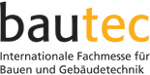 Pressekontakt:Messe Berlin GmbHEmanuel HögerPressesprecherund Leiter Presse- und ÖffentlichkeitsarbeitCorporate CommunicationUnternehmensgruppeMessedamm 2214055 Berlinwww.messe-berlin.de
Twitter: @pr_messeberlinbautecDaniela Gäbel PR ManagerMessedamm 2214055 BerlinTel.: +4930 3038 2351gaebel@messe-berlin.deVeranstalter:Messe BerlinGeschäftsführung: Dr. Christian Göke (Vorsitzender),Dirk HoffmannAufsichtsratsvorsitzender: 
Wolf-Dieter Wolf Handelsregister: Amtsgericht Charlottenburg, HRB 5484 BWeitere Informationen:www.bautec.com
www.messe-berlin.de 